DATOS DE LA PUBLICACIÓNMONTOS SOLICITADOS DE FINANCIAMIENTO_________________________________________________NOMBRE Y FIRMA DEL AUTOR SOLICITANTEIMPORTANTESe debe adjuntar copia del artículo, Invoice, datos de transferencia bancaria y documento de respaldo con el monto del aporte de la Unidad respectiva.El presente formulario, junto a los anexos, deben ser enviados por el/la autor/a solicitante, en formato digital (PDF) a los siguientes correos, según corresponda:Sra. Kertsy Alarcón, kalarcon@ubiobio.cl, sede Concepción.Sra. Claudia Bahamóndez, cbahamon@ubiobio.cl, sede Chillán.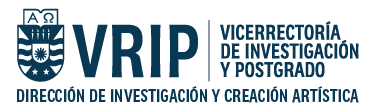 UNIVERSIDAD DEL BIO-BIOVICERRECTORÍA DE INVESTIGACIÓN Y POSTGRADOChillán/ConcepciónChillán/ConcepciónChillán/ConcepciónUNIVERSIDAD DEL BIO-BIOVICERRECTORÍA DE INVESTIGACIÓN Y POSTGRADODíaMesAñoUNIVERSIDAD DEL BIO-BIOVICERRECTORÍA DE INVESTIGACIÓN Y POSTGRADOFONDO DE APOYO PARA PAGO DE PUBLICACIONES EN REVISTAS (MÁXIMO US$2000)FONDO DE APOYO PARA PAGO DE PUBLICACIONES EN REVISTAS (MÁXIMO US$2000)FONDO DE APOYO PARA PAGO DE PUBLICACIONES EN REVISTAS (MÁXIMO US$2000)FONDO DE APOYO PARA PAGO DE PUBLICACIONES EN REVISTAS (MÁXIMO US$2000)FONDO DE APOYO PARA PAGO DE PUBLICACIONES EN REVISTAS (MÁXIMO US$2000)TÍTULO DEL ARTÍCULOTÍTULO DEL ARTÍCULOAUTORESAUTORESAUTOR QUE SOLICITA EL PAGODEPARTAMENTO O UNIDAD ACADÉMICA DEL SOLICITANTENOMBRE DE LA REVISTAINDEXACIÓN DE LA REVISTAFACTOR DE IMPACTOCUARTILDISCIPLINA O ÁREA DE INVESTIGACIÓNDISCIPLINA O ÁREA DE INVESTIGACIÓNMONTO SOLICITADO (máximo US$2000) en dólaresAPORTE DE OTRAS FUENTES (si corresponde)PUBLICACIÓN RESULTADO DE UN PROYECTO INTERNO, EXTERNO O GRUPO DE INVESTIGACIÓN (con filiación UBB)SICÓDIGO Y ORIGEN DEL PROYECTOPUBLICACIÓN RESULTADO DE UN PROYECTO INTERNO, EXTERNO O GRUPO DE INVESTIGACIÓN (con filiación UBB)NOCÓDIGO Y ORIGEN DEL PROYECTO